от 4 апреля 2022 года										№ 294О назначении рейтингового голосования в форме дистанционного голосования 
по выбору общественной территории городского округа город Шахунья Нижегородской области, подлежащей благоустройству в первоочередном порядке 
в 2023 году, в соответствии с муниципальной программой «Формирование комфортной городской среды городского округа город Шахунья
 Нижегородской области на 2018-2024 годы»В соответствии с постановлением Правительства Российский Федерации от 10.02.2017 № 169 «Об утверждении Правил предоставления и распределения субсидий из федерального бюджета бюджетам субъектов Российской Федерации на поддержку государственных программ субъектов Российской Федерации и муниципальных программ формирования современной городской среды», постановлением Правительства Нижегородской области от 04.03.2019 № 124 «Об утверждении Порядка организации и проведения рейтингового голосования по выбору общественных территорий, подлежащих благоустройству в первоочередном порядке в соответствии с муниципальными программами формирования современной городской среды муниципальных районов и городских округов Нижегородской области», приказом Министерства энергетики и жилищно-коммунального хозяйства Нижегородской области от 21.02.2022 № 329-19/22П/од «Об установлении в 2022 году периода проведения рейтингового голосования по выбору общественных территорий, подлежащих благоустройству в первоочередном порядке в 2023 году  в соответствии с муниципальными программами формирования современной городской среды муниципальных районов, городских и муниципальных округов Нижегородской области», муниципальной программой «Формирование комфортной городской среды городского округа город Шахунья Нижегородской области на 2018-2024 годы», утвержденной постановлением администрации городского округа город Шахунья Нижегородской области от 25.12.2017 № 1765 «Об утверждении муниципальной программы «Формирование комфортной городской среды городского округа город Шахунья Нижегородской области на 2018-2022 годы» (с изменениями от 24.01.2022 
№ 66), администрация городского округа город Шахунья  п о с т а н о в л я е т :1. Назначить проведение рейтингового голосования по выбору общественной территории городского округа город Шахунья Нижегородской области, подлежащей благоустройству в первоочередном порядке в 2023 году, в соответствии с муниципальной программой «Формирование комфортной городской среды городского округа город Шахунья Нижегородской области на 2018-2024 годы», утвержденной постановлением администрации городского округа город Шахунья Нижегородской области от 25.12.2017 № 1765 «Об утверждении муниципальной программы «Формирование комфортной городской среды городского округа город Шахунья Нижегородской области на 2018-2022 годы» (с изменениями от 24.01.2022 № 66) (далее по тексту - Программа) в срок:- с 15 апреля 2022 г. по 31 мая 2022 г. в форме дистанционного голосования.2. Определить способы проведения рейтингового голосования:- в форме дистанционного голосования путем онлайн-голосования на сайте «golosza.ru» в информационно-телекоммуникационной сети «Интернет» (далее – Сайт), а также онлайн-голосования в специально оборудованных местах для дистанционного голосования, расположенных по следующим адресам:- Нижегородская область, г. Шахунья, ул. Революционная, д. 22, ТЦ «Шахунский»;- Нижегородская область, г. Шахунья, ул. Советская, д. 11, ТЦ «Апельсин».- Нижегородская область, р.п. Вахтан, ул. Ленина, д. 24, магазин «Пятёрочка».- Нижегородская область, р.п. Вахтан, ул. Лесная, д. 6, магазин «Магнит».3. Утвердить перечень общественных территорий городского округа город Шахунья Нижегородской области, представленных на рейтинговое голосование в форме дистанционного голосования согласно приложению.4. Установить, что регистрация (идентификация) участников рейтингового голосования в форме дистанционного голосования осуществляется с соблюдением требований Федерального закона от 27 июля 2006 г. № 152-ФЗ «О персональных данных»:- посредством введения данных участника дистанционного голосования непосредственно на Сайте.5. Установить, что после завершения рейтингового голосования в форме  дистанционного голосования и проведения всех необходимых действий на Сайте, администрация городского округа город Шахунья Нижегородской области направляет результаты рейтингового голосования в форме дистанционного голосования в муниципальную общественную комиссию по контролю за исполнением мероприятий по реализации приоритетного проекта «Формирование комфортной городской среды на 2018-2024 годы» на территории городского округа город Шахунья Нижегородской области.Победитель по итогам рейтингового голосования в форме дистанционного голосования определяется по наибольшему числу голосов, полученных за ту или иную общественную территорию. При равенстве голосов, отданных участниками голосования за общественные территории, приоритет отдается общественной территории, заявка на включение которой в голосование поступила раньше.  6. Настоящее постановление вступает в силу со дня его официального опубликования.7. Начальнику общего отдела администрации городского округа город Шахунья Нижегородской области обеспечить размещение настоящего постановления на официальном сайте администрации городского округа город Шахунья Нижегородской области. 8. Контроль за исполнением настоящего постановления возложить на заместителя главы администрации городского округа город Шахунья Кузнецова С.А.И.о. главы местного самоуправлениягородского округа город Шахунья							    А.Д.СеровПриложениек постановлению администрациигородского округа город ШахуньяНижегородской областиот 04.04.2022 г. № 294Перечень общественных территорий муниципального образования городской округ город Шахунья 
Нижегородской области, представленных для рейтингового голосования 
в форме дистанционного голосования1. Благоустройство пешеходной зоны по ул. Гагарина в г. Шахунья (от ул. Революционная и ул. Коминтерна).        2. Благоустройство сквера по ул. Ленина в р.п. Вахтан.               ______________________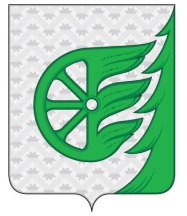 Администрация городского округа город ШахуньяНижегородской областиП О С Т А Н О В Л Е Н И Е